السنة الجامعية:            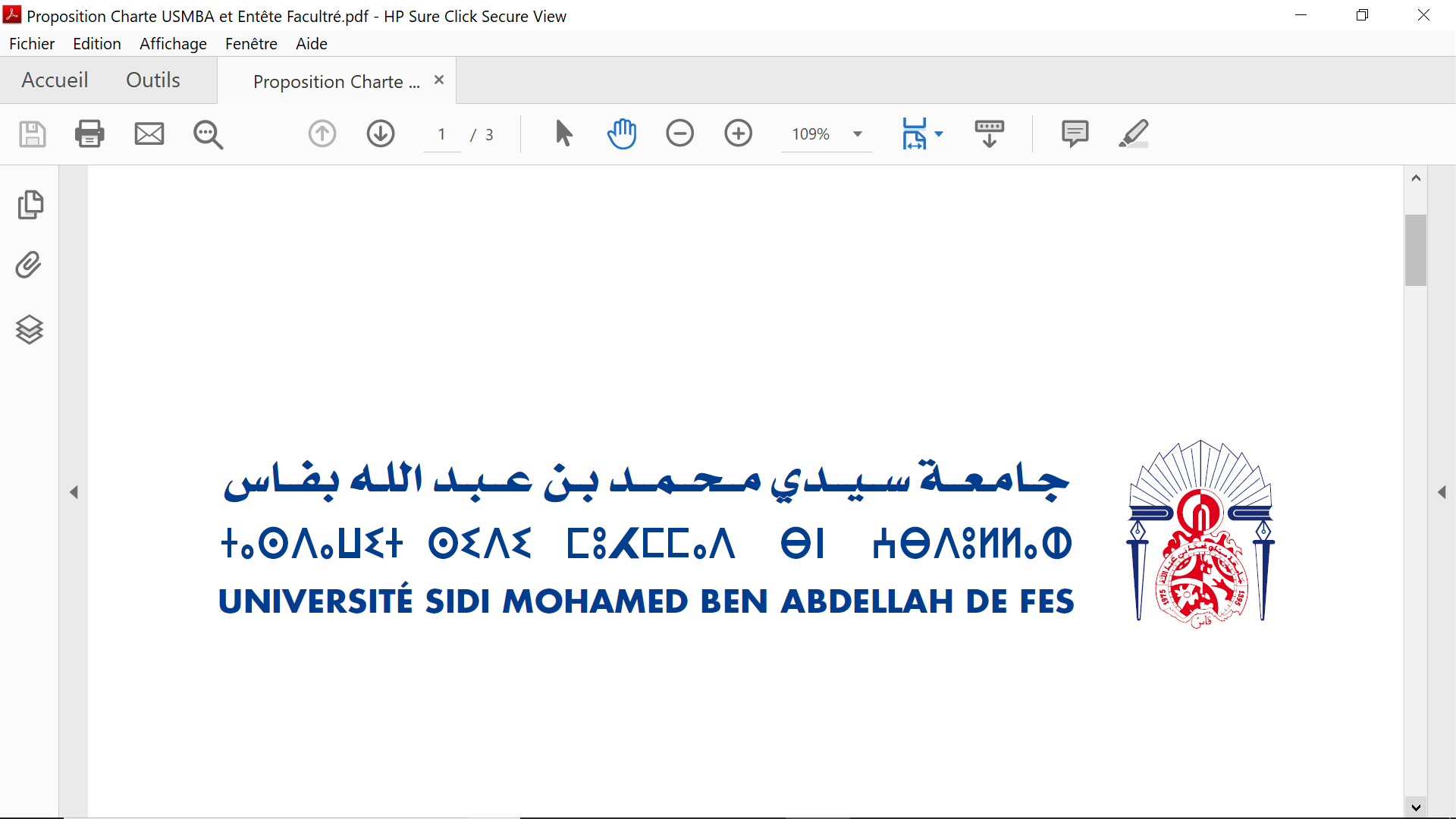 طلب تغطية تكاليف مناقشة الأطروحة (*)(*) يودع هذا الطلب في أجل خمسة عشر يوما كحد أدنى قبل موعد المناقشةالمشرف على الأطروحة: ………………………………………………………المختبر: …………………………………………………………………الاسم الكامل للمرشح(ة):  ………………………….………………………تاريخ المناقشة:………………………………………………………………أعضاء لجنة المناقشة-					-			--		-			--		-		--		-			--		-			-الوقت:                                   الغذاء                       العشاء    توقيع المشرف على الاطروحة                   توقيع السيد رئيس المؤسسة او من ينوب عنهمرفق: إشعار المناقشة